МИНИСТЕРСТВОНАУКИ И ВЫСШЕГО ОБРАЗОВАНИЯ РОССИЙСКОЙ ФЕДЕРАЦИИ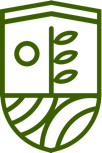 федеральное государственноебюджетное образовательное учреждениевысшего образования«Верхневолжский государственный агробиотехнологическийуниверситет»ФГБОУ ВО «Верхневолжский ГАУ»ИНДИВИДУАЛЬНЫЙ ПЛАНработы аспиранта1. Фамилия, имя, отчество _____________________________________________________2. Направление подготовки ____________________________________________________(код, название)_____________________________________________________________________________3. Профиль подготовки ________________________________________________________(название)_____________________________________________________________________________4. Тема  научно-квалификационной работы (диссертации) ________________________(заполняется после утверждения темы научно-квалификационной работы на совете с указанием номера и даты протокола)__________________________________________________________________________________________________________________________________________________________5. Научный руководитель_____________________________________________________(Фамилия, имя, отчество)_____________________________________________________________________________ (ученая степень и звание)6. Дата зачисления в аспирантуру «____» ____________ 20        г.(приказ №__________ от __________________________)   Срок окончания аспирантуры    «____» ____________ 20        г.СВЕДЕНИЯ ОБ ИЗМЕНЕНИЯХ В ПЕРИОДЕ ОБУЧЕНИЯ АСПИРАНТААкадемический отпуск:с «______» ____________________ 20 ____ г. по «______» __________ 20 ____ г.Срок окончания аспирантуры: «_______» ________________ 20 ____ г.Отпуск по беременности и родам:с «______» ____________________ 20 ____ г. по «______» __________ 20 ____ г.Срок окончания аспирантуры: «_______» ________________ 20 ____ г.Отпуск по уходу за ребёнком до достижения возраста 1,5 лет:с «______» ____________________ 20 ____ г. по «______» __________ 20 ____ г.Срок окончания аспирантуры: «_______» ________________ 20 ____ г.Отпуск по уходу за ребёнком до достижения возраста 3 лет:с «______» ____________________ 20 ____ г. по «______» __________ 20 ____ г.Срок окончания аспирантуры: «_______» ________________ 20 ____ г.Тема научно-квалификационной работы (диссертации): ________________________________________________________________________________________________________________________________________________________________________________________________________________________________________________________________Тема утверждена на заседании Учёного совета университета (протокол № _____ от «_____» ____________ 20 _____ г.)Сведения об уточнении темы диссертационной работы.Тема в новой редакции: ________________________________________________________ __________________________________________________________________________________________________________________________________________________________ утверждена на заседании Учёного совета университета (протокол № _____ от «_____» ____________ 20 _____ г.)Пояснительная записка к выбору темы научно-квалификационной работы (диссертации)Актуальность темы: __________________________________________________________________________________________________________________________________________________________________________________________________________________________________________________________________________________________________________________________________________________________________________________________________________________________________________________________________________________________________________________________________________________________________________________________________________________________________________________________________________________________________________________________________________________________________________________________________________________________________________________________________________________________________________________________________________________________________________________________________________________________________________________________________________________________________Научная новизна: _________________________________________________________________________________________________________________________________________________________________________________________________________________________________________________________________________________________________________________________________________________________________________________________________________________________________________________________________________________________________________________________________________________________________________________________________________________________________________________________________________________________________________________________________________________________________________________Ожидаемая значимость: ______________________________________________________________________________________________________________________________________________________________________________________________________________________________________________________________________________________________________________________________________________________________________________________________________________________________________________________________________________________________________________________________________________________________________________________________________________________________________________________________________________________________Аспирант: _____________________ Научный руководитель: ______________________«______» _________________ 20           г.КАРТОЧКА АСПИРАНТА1. Фамилия, имя, отчество ___________________________________________________________________________________________________________________________________2. Год рождения _______________________________________________________________3. Место рождения _____________________________________________________________4. Гражданство ________________________________________________________________5. Какой вуз окончил, когда и по какой специальности ________________________________________________________________________________________________________________________________________________________________________________________6. Стаж работы по специальности _____________________________________________________________________________________________________________________________7. Откуда прибыл (место работы и должность) _______________________________________________________________________________________________________________________________________________________________________________________________8. Адрес аспиранта ____________________________________________________________________________________________________________________________________________________________________________________________________________________________________________________________________________________________________9. Номер телефона аспиранта ____________________________________________________10. Семейное положение аспиранта _________________________________________________________________________________________________________________________________________________________________________________________________________ОСНОВНАЯ ОБРАЗОВАТЕЛЬНАЯ ПРОГРАММА ПОДГОТОВКИ АСПИРАНТААспирант: _____________________ Научный руководитель: ______________________«______» _________________ 20           г.ОБЩИЙ ПЛАН РАБОТЫАспирант: _____________________ Научный руководитель: ______________________«______» _________________ 20           г.РАБОЧИЙ ПЛАН ПЕРВОГО ГОДА ОБУЧЕНИЯ1 СЕМЕСТР1.Образовательная подготовка.2. Работа над диссертацией.3. Педагогическая практика:Аттестация аспиранта научным руководителем ______________________________________________________________________________________________________________Научный руководитель ____________________________________________________________________________________________________________________________________Заключение кафедры ______________________________________________________________________________________________________________________________________Протокол заседания кафедры № _______________ от ______________________20         г.Зав. кафедрой _________________________________________________________________(подпись)Аттестацию утверждаю _________________________________________________________(ректор, проректор)«______»___________________ 20        г.РАБОЧИЙ ПЛАН ПЕРВОГО ГОДА ОБУЧЕНИЯ2 СЕМЕСТР1.Образовательная подготовка.2. Работа над диссертацией.3. Педагогическая практика:Аттестация аспиранта научным руководителем ______________________________________________________________________________________________________________Научный руководитель ____________________________________________________________________________________________________________________________________Заключение кафедры ______________________________________________________________________________________________________________________________________Протокол заседания кафедры № _______________ от ______________________20         г.Зав. кафедрой _________________________________________________________________(подпись)Аттестацию утверждаю _________________________________________________________(ректор, проректор)«______»___________________ 20        г.РАБОЧИЙ ПЛАН ВТОРОГО ГОДА ОБУЧЕНИЯ3 СЕМЕСТР1.Образовательная подготовка.2. Работа над диссертацией.3. Педагогическая практика:Аттестация аспиранта научным руководителем ______________________________________________________________________________________________________________Научный руководитель ____________________________________________________________________________________________________________________________________Заключение кафедры ______________________________________________________________________________________________________________________________________Протокол заседания кафедры № _______________ от ______________________20         г.Зав. кафедрой _________________________________________________________________(подпись)Аттестацию утверждаю _________________________________________________________(ректор, проректор)«______»___________________ 20        г.РАБОЧИЙ ПЛАН ВТОРОГО ГОДА ОБУЧЕНИЯ4 СЕМЕСТР1.Образовательная подготовка.2. Работа над диссертацией.3. Педагогическая практика:Аттестация аспиранта научным руководителем ______________________________________________________________________________________________________________Научный руководитель ____________________________________________________________________________________________________________________________________Заключение кафедры ______________________________________________________________________________________________________________________________________Протокол заседания кафедры № _______________ от ______________________20         г.Зав. кафедрой _________________________________________________________________(подпись)Аттестацию утверждаю _________________________________________________________(ректор, проректор)«______»___________________ 20        г.РАБОЧИЙ ПЛАН ТРЕТЬЕГО ГОДА ОБУЧЕНИЯ5 СЕМЕСТР1.Образовательная подготовка.2. Работа над диссертацией.3. Педагогическая практика:Аттестация аспиранта научным руководителем ______________________________________________________________________________________________________________Научный руководитель ____________________________________________________________________________________________________________________________________Заключение кафедры ______________________________________________________________________________________________________________________________________Протокол заседания кафедры № _______________ от ______________________20         г.Зав. кафедрой _________________________________________________________________(подпись)Аттестацию утверждаю _________________________________________________________(ректор, проректор)«______»___________________ 20        г.РАБОЧИЙ ПЛАН ТРЕТЬЕГО ГОДА ОБУЧЕНИЯ6 СЕМЕСТР1.Образовательная подготовка.2. Работа над диссертацией.3. Педагогическая практика:Аттестация аспиранта научным руководителем ______________________________________________________________________________________________________________Научный руководитель ____________________________________________________________________________________________________________________________________Заключение кафедры ______________________________________________________________________________________________________________________________________Протокол заседания кафедры № _______________ от ______________________20         г.Зав. кафедрой _________________________________________________________________(подпись)Аттестацию утверждаю _________________________________________________________(ректор, проректор)«______»___________________ 20        г.РАБОЧИЙ ПЛАН ЧЕТВЁРТОГО ГОДА ОБУЧЕНИЯ7 СЕМЕСТР1.Образовательная подготовка.2. Работа над диссертацией.3. Педагогическая практика:Аттестация аспиранта научным руководителем ______________________________________________________________________________________________________________Научный руководитель ____________________________________________________________________________________________________________________________________Заключение кафедры ______________________________________________________________________________________________________________________________________Протокол заседания кафедры № _______________ от ______________________20         г.Зав. кафедрой _________________________________________________________________(подпись)Аттестацию утверждаю _________________________________________________________(ректор, проректор)«______»___________________ 20        г.РАБОЧИЙ ПЛАН ЧЕТВЁРТОГО ГОДА ОБУЧЕНИЯ8 СЕМЕСТР1.Образовательная подготовка.2. Работа над диссертацией.3. Педагогическая практика:Аттестация аспиранта научным руководителем ______________________________________________________________________________________________________________Научный руководитель ____________________________________________________________________________________________________________________________________Заключение кафедры ______________________________________________________________________________________________________________________________________Протокол заседания кафедры № _______________ от ______________________20         г.Зав. кафедрой _________________________________________________________________(подпись)Аттестацию утверждаю _________________________________________________________(ректор, проректор)«______»___________________ 20        г.СПИСОК ОПУБЛИКОВАННЫХ НАУЧНЫХ И УЧЕБНО-МЕТОДИЧЕСКИХ ТРУДОВАспирант: _____________________ Научный руководитель: ______________________«______» _________________ 20           г.ВЫПОЛНЕНИЕ ИНДИВИДУАЛЬНОГО ПЛАНА АСПИРАНТА И ДОПУСК К ГОСУДАРСТВЕННОЙ ИТОГОВОЙ АТТЕТАЦИИЗаключение кафедры ___________________________________________________________(название кафедры)_____________________________________________________________________________Индивидуальный план аспиранта ________________________________________________(фамилия, имя, отчество)___________________________.	(выполнен/ не выполнен)Аспирант ____________________________________________________________________(фамилия, имя, отчество)_________________________ к государственной итоговой аттестации.	(допущен/ не допущен)Протокол заседания кафедры № ______ от «______» _______________ 20         г.Заведующий кафедрой _____________ /__________________________________________(подпись)                     (фамилия, имя, отчество)Научный руководитель _____________ /__________________________________________(подпись)                     (фамилия, имя, отчество)Ознакомлен:Аспирант ______________________ /___________________________________________(подпись)                                                        (фамилия, имя, отчество)ГОСУДАРСТВЕННАЯ ИТОГОВАЯ АТТЕСТАЦИЯСдача государственного экзаменаИтоговый государственный экзамен по направлению подготовки _________________________________________________________________________________________________(код, название)_____________________________________________________________________________сдан «______» ___________________ 20       г. _____________________________________                                                                                               (фамилия, имя, отчество)на оценку «________________________________».ПРЕДСТАВЛЕНИЕ НАУЧНОГО ДОКЛАДА 
ОБ ОСНОВНЫХ РЕЗУЛЬТАТАХ ПОДГОТОВЛЕННОЙ 
НАУЧНО-КВАЛИФИКАЦИОННОЙ РАБОТЫ (ДИССЕРТАЦИИ)За представленный _____________________________________________________________фамилия, имя, отчество аспирантанаучный доклад об основных результатах подготовленной научно-квалификационной 
работы (диссертации) на тему ________________________________________________________________________________________________________________________________Государственной экзаменационной комиссией выставлена оценка «__________________».Государственной экзаменационной комиссией принято решение – выдать диплом об окончании аспирантуры и о присвоении квалификации ________________________________________________________________________________________________________________________________– о переносе срока представления научного доклада об основных результатах подготовленной научно-квалификационной работы (диссертации)– об отчислении из аспирантуры с выдачей справки об обучении или периоде обучения(нужное подчеркнуть)«______» _________________ 20_____ г.Председатель ГЭК     _____________________________________   ______________________ФИО                                              подписьАспирант ___________________________________________________________________(фамилия, имя, отчество)защитил ____ (представил к защите) научно-квалификационную работу (диссертацию) на тему: _______________________________________________________________________________________________________________________________________________________________________________________________________________________________________________________________________________________________________________на совете ______________________________________________________________________________________________________________________________________________________________________________________________________________________________Аспирант _____________________________________________________________________ (фамилия, имя, отчество)отчислен ______________________________________________________________________________________________________________________________________________________________________________________________________________________________________________________________________________________________________________________________________________________________________________________________________________________________________________________________________Ректор ФГБОУ ВО «Верхневолжский ГАУ»______________/     ______________________                                                                                    (подпись)                         (фамилия, имя, отчество)М.П.Гл. специалист (по работе с аспирантами) УМУ              ______________/     ______________________                                                                                    (подпись)                         (фамилия, имя, отчество)«______» _______________ 20           г.Примечание: до конца срока обучения (не позже, чем за 10 дней) представить в отдел аспирантуры следующие документы:Выписка из решения кафедры об обсуждении научно-квалификационной работы (диссертации).Заполненный индивидуальный план.ПАМЯТКА АСПИРАНТУ	В течение трёх месяцев со дня зачисления в аспирантуру тема научно-квалификационной работы (диссертации) должна быть утверждена на заседании кафедры и на заседании учёного совета академии, а индивидуальный план должен быть утверждён на заседании кафедры, научным руководителем и ректором. В конце каждого учебного года индивидуальный план должен быть представлен в отдел аспирантуры для продления срока обучения в аспирантуре вместе с аттестацией аспиранта и текстом отчёта аспиранта. В конце срока обучения в аспирантуре индивидуальный план должен быть сдан в отдел аспирантуры и храниться в личном деле аспирант.Аспирант: очной формы                   ⁪                   заочной формы                ⁫Вид обучения: бюджетное                ⁫                          коммерческое           ⁫Кафедра ____________________________________________________________________Факультет ________________________________________________________________________________________________________Наименование разделаНаименования дисциплинТрудоёмкостьФорма контроляСрок выполненияОбразовательная составляющаяБазовая частьБазовая частьБазовая частьБазовая частьБазовая частьОбразовательная составляющаяОбязательные дисциплиныИстория и философия науки3 ЗЕТ (108 часов)Канд. экз.Образовательная составляющаяОбязательные дисциплиныИностранный язык (________________)6 ЗЕТ (216 часов)Канд. экз.Образовательная составляющаяВариативная частьВариативная частьВариативная частьВариативная частьВариативная частьОбразовательная составляющаяОбязательные дисциплиныОбязательная дисциплина профиляЭкзаменОбразовательная составляющаяОбязательные дисциплиныПедагогика и психология высшей школы3 ЗЕТ (108 часов)Диф. зачётОбразовательная составляющаяОбязательные дисциплиныПатентоведение2 ЗЕТ (72 часа)Диф. зачётОбразовательная составляющаяОбязательные дисциплиныИнформационные технологии в науке и образовании2 ЗЕТ (72 часа)Диф. зачётОбразовательная составляющаяОбязательные дисциплиныДиф. зачётОбразовательная составляющаяОбязательные дисциплиныДиф. зачётОбразовательная составляющаяДисциплины по выбору аспиранта2 ЗЕТ (72 часа)ЗачётПрактикиПедагогическая6 ЗЕТ (216 часов) аттестацияПрактикиИсследовательская3 ЗЕТ (108 часов)аттестацияИсследовательская составляющаяНаучные исследования Ежегодная аттестацияГосударственная итоговая аттестацияПодготовка и сдача государственного экзамена3 ЗЕТ (108 часов)Государственный экзаменГосударственная итоговая аттестацияПредставление научного доклада об основных результатах подготовленной научно-квалификационной работы (диссертации)6 ЗЕТ (216 часов)Представление докладаНаименование работыОбъём и краткое содержание работыСрок выполнения и форма отчётности1. Подготовка и сдача кандидатских экзаменов1.1 История и философия науки1.2 Иностранный язык (____________________)1.3 Дисциплины вариативной части1.4 Обязательная дисциплина профиля2. Работа над диссертацией2.1 Теоретическая работа2.2 Экспериментальная работа2.3 Публикации, доклады2.4 Внедрение в производство 3. Педагогическая практика3.1 Пробные лекции3.2 Семинары3.3 Лабораторные работы3.4 Руководство студенческими практиками3.5 Другие виды занятий№п/пНаименование дисциплиныФактический срок сдачиОценкаКандидатские экзамены:Кандидатские экзамены:Кандидатские экзамены:Кандидатские экзамены:1История и философия науки2Иностранный язык (_________________)Обязательные дисциплины:Обязательные дисциплины:Обязательные дисциплины:Обязательные дисциплины:123Дисциплины по выборуДисциплины по выборуДисциплины по выборуДисциплины по выбору1Название раздела диссертацииСрок подготовкиСрок подготовкиНазвание раздела диссертациипланфакт1.Теоретическая работа2. Экспериментальная работа3. Публикация статей4. Научные исследованияВид педагогической деятельностиОбъём часовСрок проведения№п/пНаименование дисциплиныФактический срок сдачиОценкаКандидатские экзамены:Кандидатские экзамены:Кандидатские экзамены:Кандидатские экзамены:1Иностранный язык (_________________)2Обязательные дисциплины:Обязательные дисциплины:Обязательные дисциплины:Обязательные дисциплины:1234Дисциплины по выборуДисциплины по выборуДисциплины по выборуДисциплины по выбору1Название раздела диссертацииСрок подготовкиСрок подготовкиНазвание раздела диссертациипланфакт1.Теоретическая работа2. Экспериментальная работа3. Публикация статей4. Научные исследованияВид педагогической деятельностиОбъём часовСрок проведения№п/пНаименование дисциплиныФактический срок сдачиОценкаКандидатские экзамены:Кандидатские экзамены:Кандидатские экзамены:Кандидатские экзамены:12Обязательные дисциплины:Обязательные дисциплины:Обязательные дисциплины:Обязательные дисциплины:123Дисциплины по выборуДисциплины по выборуДисциплины по выборуДисциплины по выбору1Название раздела диссертацииСрок подготовкиСрок подготовкиНазвание раздела диссертациипланфакт1.Теоретическая работа2. Экспериментальная работа3. Публикация статей4. Научные исследованияВид педагогической деятельностиОбъём часовСрок проведения№п/пНаименование дисциплиныФактический срок сдачиОценкаКандидатские экзамены:Кандидатские экзамены:Кандидатские экзамены:Кандидатские экзамены:12Обязательные дисциплины:Обязательные дисциплины:Обязательные дисциплины:Обязательные дисциплины:123Дисциплины по выборуДисциплины по выборуДисциплины по выборуДисциплины по выбору1Название раздела диссертацииСрок подготовкиСрок подготовкиНазвание раздела диссертациипланфакт1.Теоретическая работа2. Экспериментальная работа3. Публикация статей4. Научные исследованияВид педагогической деятельностиОбъём часовСрок проведения№п/пНаименование дисциплиныФактический срок сдачиОценкаОбязательные дисциплины:Обязательные дисциплины:Обязательные дисциплины:Обязательные дисциплины:1234Дисциплины по выборуДисциплины по выборуДисциплины по выборуДисциплины по выбору1Название раздела диссертацииСрок подготовкиСрок подготовкиНазвание раздела диссертациипланфакт1.Теоретическая работа2. Экспериментальная работа3. Публикация статей4. Научные исследованияВид педагогической деятельностиОбъём часовСрок проведения№п/пНаименование дисциплиныФактический срок сдачиОценкаОбязательные дисциплины:Обязательные дисциплины:Обязательные дисциплины:Обязательные дисциплины:1234Дисциплины по выборуДисциплины по выборуДисциплины по выборуДисциплины по выбору1Название раздела диссертацииСрок подготовкиСрок подготовкиНазвание раздела диссертациипланфакт1.Теоретическая работа2. Экспериментальная работа3. Публикация статей4. Научные исследованияВид педагогической деятельностиОбъём часовСрок проведения№п/пНаименование дисциплиныФактический срок сдачиОценкаОбязательные дисциплины:Обязательные дисциплины:Обязательные дисциплины:Обязательные дисциплины:1234Дисциплины по выборуДисциплины по выборуДисциплины по выборуДисциплины по выбору1Название раздела диссертацииСрок подготовкиСрок подготовкиНазвание раздела диссертациипланфакт1.Теоретическая работа2. Экспериментальная работа3. Публикация статей4. Научные исследованияВид педагогической деятельностиОбъём часовСрок проведения№п/пНаименование дисциплиныФактический срок сдачиОценкаОбязательные дисциплины:Обязательные дисциплины:Обязательные дисциплины:Обязательные дисциплины:1234Дисциплины по выборуДисциплины по выборуДисциплины по выборуДисциплины по выбору1Название раздела диссертацииСрок подготовкиСрок подготовкиНазвание раздела диссертациипланфакт1.Теоретическая работа2. Экспериментальная работа3. Публикация статей4. Научные исследованияВид педагогической деятельностиОбъём часовСрок проведения№№п/пНаименование работы, её  видФорма работыВыходные данныеОбъём в п.л.Соавторы123456№п/пНаименование циклов дисциплин и видов работПо учебному плану аспирантской программыПо учебному плану аспирантской программыФактически по индивидуальному плануФактически по индивидуальному плану№п/пНаименование циклов дисциплин и видов работКол-воТрудоёмкостьКол-воТрудоёмкость1.Дисциплины базовой части2.Дисциплины вариативной части3.Практики4.Научные исследования5.Факультативные дисциплиныИТОГОИТОГО БЕЗ ФАКУЛЬТАТИВОВ